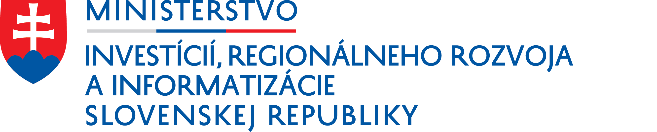 METODIKA POPISU ZÁKLADNÝCH PRÍPADOV PRÍNOSOV PRE IT PROJEKTY ROZVOJAV1.0 (15.12.2021ÚvodTento dokument má za úlohu popísať potenciálnu štruktúru prínosov, ktoré pripravované projekty rozvoja môžu priniesť. Rovnako prináša návod ako tieto prínsy definovať a to využitím excelovského nástroja Kalkulacka_Prinosy_Projekty rozvoja.Vzhľadom na rôznu štruktúru a zameranie projektov rozvoja sú potenciálne prínosy rozdelené do dvoch základných oblastí:Prínosy vyplývajúce z výmeny IKT zariadeníPrínosy vyplývajúce z optimalizácie / zefektívnenie výkonu agendy vďaka projektom Obe možnosti prínosov je možné kombinovať v prípade, ak projekt rozvoja má vplyv na obe stránky prínosov.Popis oblastí prínosovV nasledujúcej časti dokumentu sú popísané jednotlivé oblasti prínosov a spôsoby ich kalkulácie. Z pohľadu využitia kalkulácie prínosov je potrebné rozlišovať fázu prípravy projektu a to z titulu relevancie identifikovaných prínosov. Iná je relevancia v prípade prípravnej fázy a iná v prípade inicializačnej fázy.Prípravná fáza projektuV tejto fáze projektu je možné kalkulovať prínosy na základe odborných odhadov a skúseností z prípadných obdobne realizovaných projektov. Výsledné hodnoty slúžia skôr ako „vodítko“ pri základnom porovnaní potenciálnych nákladov na realizáciu projektu a dosiahnuteľných prínosov.Údaje sú dôležité predovšetkým pre vedenie organizácie, aby sa vedelo rozhodnúť, či investovať ďalšie zdroje do inicializačnej a ostatných fáz prípravy a následnej realizácie projektu.Inicializačná fázaVýstupy z tejto fázy projektu sú podkladovými materiálmi pre získanie stanoviska MIRRI a často aj stanoviska UHP. Preto pre túto fázu prípravy dokumentácie nie je vhodné používať kvalifikované odhady pre jednotlivé parametre prípadov použitia, ale je potrebné mať údaje podložené na základe reálnych dát, ktoré v organizácií vznikajú a existujú. V rámci jednotlivých prípadov použitia sú uvedené príklady, odkiaľ čerpať údaje pre zreálnenie výpočtov benefitov. Prínosy vyplývajúce z výmeny IKT zariadeníV tejto časti je popísaná štruktúra prínosov a ich výpočtu pre projekty, ktoré sú zamerané na výmenu IKT zariadení ako sú napr. desktopy, káble, switche, servery a pod., ktorých funkčnosť bezprostredne ovplyvňuje výkon práce zamestnancov daných OVM (prípadne inštitúcií verejnej správy) alebo ovplyvňuje prístupnosť služby verejnosti. Rovnako je možné kalkulovať prínosy pre výmenu napr. SW komponentov, ktoré majú charakter „krabicových“ riešení. Obe tieto situácie vedú z zvýšeniu efektivity zabezpečenia výkonu dotknutého povolania alebo poskytovania služieb verejnosti. V nasledujúcej časti sú popísané 3 základné možnosti ako kalkulovať dopad „nečinnosti“ v prípade zastaranosti / nepostačujúcej funkcionalite týchto komponentov. Jedná sa o nasledovné prípady:Znemožnenie výkonu povolania pracovníkovÚspora resp. kalkulácia prevádzkových nákladovZníženie rizika výpadku službyVždy sa porovnávajú náklady vynaložené na obnovu zariadenia a jeho následnú prevádzku s nákladmi súvisiacimi s prevádzkou existujúceho zariadenia a nákladov vyplývajúcich z možnej finančnej straty resp. neefektivity výkonu či už zamestnancov alebo zákazníkov inštitúcií (občan / podnikateľ/ iná inštitúcia verejnej správy).  Prípad 1 – Znemožnenie výkonu povolaniaTento prípad je zameraný na kalkuláciu neefektívnych nákladov, ktoré vyplývajú zo znemožnenia výkonu práce v dôsledku zastaraných technológií alebo softwarového vybavenia. Základným predpokladom tohto prípadu je zadefinovanie dotknutých pracovníkov, ktorých práca je závislá na danom zariadení (infraštruktúre) a identifikovanie rizika (v percentách) výpadku dotknutého zariadenia (infraštruktúry). Potrebné premenné na kalkuláciu prínosovIdentifikovanie zariadenia / infraštruktúryIdentifikovanie počtu dotknutých pracovníkov, ktorí prácu vykonávajúIdentifikovanie % výkonu práce, na ktoré využívajú dané zariadenie / infraštruktúruIdentifikovanie  ceny práce (superhrubá mzda) zamestnancov, ktorí sú riešením ovplyvnení (jedná sa o priemernú hodnotu mzdy pre dotknutých pracovníkov)Identifikovanie % prípadného výpadkuSpôsob kalkulácieKalkulácia vychádza z identifikácie neefektívneho času pracovníkov, kedy nemôžu efektívne vykonávať svoju prácu z titulu technických obmedzení. Táto hodnota neefektivity sa započítava následne do vynaložených nákladov súčasného stavu a porovnáva sa s obstarávacími výdavkami a budúcou prevádzkou nového riešenia. Kalkulácia je prepočítaná  na obdobie 10 rokov. Potenciálne zdroje údajov v inicializačnej fázePrípad 2 – Úspora prevádzkových nákladovTento prípad je zameraný na kalkuláciu nákladov (či už pozitívnu alebo negatívnu) vyplývajúcich z porovnania nákladov na prevádzku nového zariadenia / infraštruktúr s nákladmi na prevádzku existujúceho zariadenia. Jedná sa o prípad, kedy prevádzkové náklady súčasného riešenia sú zaťažené neobvykle vysokými nákladmi napr. na opravy a údržbu z titulu zastarania dotknutých zariadení.Potrebné premenné na kalkuláciu prínosovIdentifikovanie zariadenia / infraštruktúryIdentifikovanie AS IS nákladov na existujúce riešenie: prevádzkové bežné výdavkyIdentifikovanie TO BE nákladov na prevádzku nového riešenia: prevádzkové bežné výdavky opravy a udržiavanie v čase (odhady)Spôsob kalkulácie prínosovKalkulácia je založená na porovnaní AS IS prevádzkových nákladov ako kumulatívnych nákladov v čase počas 10tich rokov a sumy nákladov na obstaranie riešenia a jeho prevádzky v horizonte 10tich rokov. Do komplexného porovnania nákladov tak vstupuje tento rozdiel buď ako pozitívny (šetrenie prevádzkových nákladov) alebo ako negatívny (budúce prevádzkové náklady sú vyššie) faktor vyhodnotenia.Potenciálne zdroje údajov v inicializačnej fázePrípad 3 – Zníženie rizika výpadku službyTento prípad je založený na kalkulácii nákladov na strane občanov vyjadrených časom, ktorý občan vynaloží v snahe zrealizovať službu, ktorá sa stane počas snahy  vykonať službu „nedostupnou“. Takto vynaloží na dosiahnutie služby viac času ako v prípade, ak by služba bola bezproblémová. Základným predpokladom je stanovenie bežného (priemerného) času trvania vybavenia služby a „prestojov“, ktoré sú spôsobené nedostupnosťou. Rovnako je potrebné stanoviť aj % výpadku služby v časovom horizonte.Potrebné premenné na kalkuláciu prínosovIdentifikovanie zariadenia / infraštruktúryIdentifikovanie dotknutej službyIdentifikovanie parametrov služby:počet podanídĺžka trvania služby – aktívny čas používateľa (priemerný čas trvania služby)% výpadku služby z počtu podaní% hodnoty „prestoja“ – napr. 50% znamená, že je potrebných o 50% viac času na dokončenie službyOPTIONAL - Identifikovanie prípadných budúcich „prestojov“ v časeIdentifikovanie nákladov na strane používateľa službySpôsob kalkulácie prínosovKalkulácia je založená na zadefinovaní nákladov, ktoré musí konzument služby vynaložiť navyše, aby dokončil realizovanú službu. Jedná sa vlastne o vyčíslenie nákladov na čas potrebný na dokončenie služby. Táto hodnota vstupuje do komplexného vyhodnotenia nákladov výmeny IKT alebo SW, ktoré sú potrebné pre plynulé zachovanie služby. Potenciálne zdroje údajov v inicializačnej fázePrínosy vyplývajúce z optimalizácie / zefektívnenie výkonu agendy vďaka projektomV tejto časti je popísaná štruktúra prínosov a ich výpočtu pre projekty, ktoré sú zamerané na zefektívnenie výkonu realizovanej agendy a/alebo zníženie nákladov na strane zákazníka (PO/FO) a to v forme skrátenia času trvania procesov. Rovnako je možné v tejto časti kalkulovať aj prínosy, ktoré majú aj iný charakter ako časový. V nasledujúcej časti sú popísané 3 základné možnosti ako kalkulovať dopad realizovaného projektu rozvoja na zefektívnenie výkonu agendy. Jedná sa o nasledovné prípady:Úspora nákladov na strane štátuÚspora nákladov klientaKvalitatívna úsporaTáto kalkulácia predstavuje kalkuláciu pre jednu agendu vyjadrenú počtom požiadaviek v systéme resp. počtom realizovaných úkonov / služieb. V prípade, ak sú realizáciou projektu dotknuté viaceré agendy, je potrebné spraviť kalkuláciu na viac krát. Prípad 1 – Úspora nákladov na strane štátuTento prípad je zameraný na kalkuláciu nákladov na strane štátu, ktorá súvisí s agendou dotknutou projektom. Prínosy sú definované ako „ušetrené“ personálne náklady vyplývajúce zo zefektívnenia činností výkonu agendy a rovnako ako úspora materiálových nákladov, ktoré v cieľovom stave nebude potrebné vynaložiť. Ako príklad je možné uviesť elektronizáciu služieb, kedy spracovateľ nebude musieť realizovať manuálne úkony súvisiace napr. s evidenciou podaní a pod. a rovnako nebude musieť „míňať“ napr. kancelárske prostriedky na zabezpečenie služby (papier, tonery, poštovné a pod.).Potrebné premenné na kalkuláciu prínosovIdentifikovanie projektu rozvoja a investičných výdavkovIdentifikácia agendy:počet užívateľských požiadaviek na službu / početnosť agendyhodinový mzdový náklad – vrátane odvodov na strane zamestnávateľačas spracovania podaniamateriálové náklady na spracovanie podaniaSpôsob kalkulácie prínosovKalkulácia vychádza z porovnania personálnych a materiálových nákladov na zabezpečenie danej agendy vyjadrenej jej početnosťou v sledovanom období (predpokladom je rok). Na základe stanoveného času trvania vybavenia agendy je možné identifikovať nárast prínosov v čase, ak bude projekt realizovaný. Rovnako je možné vidieť aj elimináciou materiálových nákladov na zabezpečenie vybavenia agendy.Potenciálne zdroje údajov v inicializačnej fáze projektuÚspora nákladov klientaTento prípad je zameraný na kalkuláciu nákladov, ktoré musí vynaložiť klient (PO alebo FO) na realizáciu agendy, resp. služby. Prínosy sú definované ako „ušetrené“ náklady klienta vyplývajúce zo zefektívnenia poskytovania služieb / agend, čím nie je potrebná taká časová dotácia zo strany klienta ako v súčasnom stave. Rovnako sa jedná aj o ušetrenie materiálových a iných vyvolaných nákladov v podobe napr. poštovného, cestovného a pod.  Rovnako je možné uviesť ako príklad elektronizáciu služieb, kedy klient nemusí abslvovať cestu na úrad a zháňať potvrdenia, ale je mu umožnený výkon služby / agendy online. Takto ušetrí nie len čas (nákladovo vyjadrený cez jeho mzdu), ale aj ostatné dodatočné náklady. Potrebné premenné na kalkuláciu prínosovIdentifikovanie projektu rozvoja a investičných výdavkovIdentifikácia služby, ktorú klient vykonáva:počet užívateľských požiadaviek na službu / početnosť agendyhodinový mzdový náklad – vyjadrený napr. ako hodnota v národnom hospodárstvečas spracovania podaniamateriálové náklady na spracovanie podaniaSpôsob kalkulácie prínosovKalkulácia vychádza z porovnania nákladového vyjadrenia času potrebného na zabezpečenie služby a dodatočných materiálových a iných nákladov, ktoré je potrebné vynaložiť. Na základe stanoveného času trvania vybavenia agendy v súčasnom a navrhovanom stave je možné identifikovať nárast prínosov v čase, ak bude projekt realizovaný. Rovnako je možné vidieť aj elimináciou materiálových a iných nákladov na zabezpečenie vybavenia agendy.Potenciálne zdroje údajov v inicializačnej fáze projektuKvalitatívne prínosyV tomto prípade sa jedná o identifikovanie prínosov, ktoré majú iný charakter ako 2 vyššie uvedené prístupy. Je preto potrebné mať k dispozícií aj podrobnú kalkuláciu prínosov a logiky ich výpočtu mimo tieto nástroje, pričom do „kalkulačky“ budú transponované len výsledky identifikovaných prínosov v podobe AS IS nákladov a TO BE nákladov.  V prípade, ak sa jedná o pozitívny prístup k prínosom (napr. že niečoho v ekonomickom vyjadrení bude viac), je potrebné použiť pre zadávané číselné hodnoty znamienko mínus.EXCELNa kalkuláciu bol pripravený jednoduchý excel, v ktorom je možné stanoviť jednotlivé parametre pre zamýšľaný projekt. Excel je koncipovaný ako súbor povinných polí, ktoré je potrebné vyplniť (žlté polia) a automatických prepočtov (šedé polia) pre všetky potrebné parametre, ktoré sú nevyhnutné na výpočet finálnej kalkulácie. Prínosy vyplývajúce z výmeny IKTPostup vyplňovania:Vyplnenie odhadu investičných výdavkov a ich zaradenie v čase (roky)Výber uplatnených USE CASEov:Ak ANO zobrazí sa štruktúra daného caseuAk NIE polia pre štruktúru caseu ostatnú neaktívnePrípad – Prevádzkové náklady:Zadávané hodnoty: Potrebné stanoviť prevádzkové náklady v čase – náklady na SLA existujúceho riešeniaStanovenie % hodnoty SLA budúceho riešenia ako náklad na ročnú prevádzkuStanovenie ročných nákladov na rozvoj daného riešeniaDopočítané hodnoty:Kumulatívne AS IS prevádzkové nákladyRočné prevádzkové náklady na SLA pre TO BE stavKumulatívne TO BE prevádzkové náklady vrátane rozvojaPrípad – Znemožnenie výkonuZadávané hodnoty:Stanovenie % valorizácie mzdy zamestnancov, ktorí prichádzajú do styku s AS IS riešením pri výkone svojej agendyStanovenie % nárastu výpadkov AS IS riešenia v rokoch za predpokladu, že sa s daným riešením nebude nič robiťPočet pracovníkov, ktorý vykonávajú agendu, ktorá je závislá na funkčnosti AS IS riešeniaStanovenie % času pracovníkov, ktorý venujú výkonu agendy dotknutej AS IS riešenímStanovanie priemerného mzdového nákladu (superhrubá mzda + odmeny) pre rok 1Stanovenie % výpadkov služby v 1. rokuDopočítané hodnoty:Mzdové náklady v rokoch 2 – 10% výpadku služby v rokoch 2 – 10Náklady na výpadky v aktuálnom rokuKumulatívne náklady na výpadky počas 10 rokovPrípad – Zníženie rizika výpadku službyZadávané hodnoty:Stanovenie % nárastu výpadkov služieb v dôsledku zachovania AS IS stavuStanovenie hodinovej mzdy v dotknutom sektore, ktorý využíva službu (môže byť priemerná hodinová mzda v národnom hospodárstve)Stanovenie % valorizácie mzdy zákazníkov využívajúcich službyPočet podaní ročne pre každý rokDĺžka trvania služby v minútachStanovenie % výpadkov služby v 1. rokuStanovenie % predĺženia pre potreby dokončenia služby klientomDopočítané hodnoty:% výpadku služby v rokoch 2 – 10Náklady na prestoje v aktuálnom rokuKumulatívne náklady na prestoje počas 10 rokovNásledne po vyplnení všetkých relevantných faktorov vyplní v riadku A, či je daný projekt rentabilný alebo nie, resp. za akých okolností je rentabilný, a v ktorom roku začína plynúť rentabilita.Prínosy vyplývajúce z optimalizácie / zefektívnenia výkonu agendy vďaka projektomPostup vyplňovania:Vyplnenie odhadu investičných výdavkov a ich zaradenie v čase (roky)Výber uplatnených USE CASEov:Ak ANO zobrazí sa štruktúra daného caseuAk NIE polia pre štruktúru caseu ostatnú neaktívneStanovte počet užívateľských požiadaviek v systéme, ktoré budú následne predmetom kalkulácie pre ušetrený čas na strane štátu ako aj klientaPrípad – Úspora nákladov na strane štátu:Zadávané hodnoty:Potrebné stanoviť priemerný hodinový náklad, ktorý obsahuje aj odvody na starne zamestnávateľa ako aj prípadné odmeny	Stanovenie % valorizácie mzdy zamestnancov, ktorí vykonávajú agenduStanovenie inflačného koeficientu pre potreby dopočtu materiálových nákladovStanovanie času spracovania podania v AS IS a TO BE stave, kedy údaje by mali vychádzať z analytických podkladovStanovenie materiálových nákladov na jedno podanieDopočítané hodnoty:Mzdový náklad v 2 – 10 rokuMateriálový nákladov v 2 – 10 roku pre AS IS ako aj TO BE stavCelkové ročné náklady AS IS a TO BE pre daný rokKumulatívne náklady na zabezpečenie agendy počas 10 rokovPrípad – Úspora nákladov klientaZadávané hodnoty:Stanovenie hodinovej mzdy v dotknutom sektore, ktorý využíva službu (môže byť priemerná hodinová mzda v národnom hospodárstve)	Stanovenie % valorizácie mzdy zákazníkov využívajúcich službyStanovenie inflačného koeficientu pre potreby dopočtu materiálových nákladovStanovanie času vypracovania podania klientom v AS IS a TO BE stave, kedy údaje by mali vychádzať z analytických podkladovStanovenie materiálových nákladov na jedno vypracovávané podanie v 1. roku pre AS IS, ako aj TO BE stavDopočítané hodnoty:Mzdový náklad v 2 – 10 rokuMateriálový nákladov v 2 – 10 roku pre AS IS ako aj TO BE stavCelkové ročné náklady AS IS a TO BE pre daný rokKumulatívne náklady na zabezpečenie agendy počas 10 rokovPrípad - Kvalitatívne prínosyZadávané hodnoty:Hodnota dotknutých nákladov pre definovaný prínosy AS IS pre všetky rokyHodnota dotknutých nákladov pre definovaný prínosy TO BE pre všetky rokyDopočítané hodnoty:Kumulatívne náklady dotknutých prínosov AS ISKumulatívne náklady dotknutých prínosov TO BENásledne po vyplnení všetkých relevantných faktorov vyplní v riadku A, či je daný projekt rentabilný alebo nie, resp. za akých okolností je rentabilný, a v ktorom roku začína plynúť rentabilita.SUMARV tejto záložke sú skombinované hodnoty oboch spôsobov stanovenia prínosov ako aj súvisiacich investičných výdavkov. Hodnoty sú dopočítané a nie je potrebné ich meniť. Rovnako je výsledok podporený grafom, na ktorom je vidieť, v ktorom roku dochádza k návratnosti realizovaných projektov vo väzbe na identifikované prínosy. Položka kalkulácieZdroj údajovValorizačné % mzdyKolektívna zmluva, prípadné iné dokumenty (mzdový predpis a pod.)Nárast výpadkov počas rokov% VýpadkovÚdaje z prevádzky IS o zaznamenaných výpadkoch a dĺžky ich trvaniaPočet dotknutých pracovníkovÚdaje z personálneho oddelenia, že dané pozície majú vykonávať danú činnosťÚdaje z Active Directory, že dané pozície majú k danému zariadeniu / SW prístup a používajú ho na výkon práceLog manažment, že dané pozície vykonávajú analyzované činnosti% Práce na ktoré využívajú zariadenieAnalytické údaje zo snímky dňaÚdaje z realizovaných personálnych projektov....Mzdový nákladMzdové účtovníctvoPoložka kalkulácieZdroj údajovRočné prevádzkové náklady - AS IS – SLAJedná sa o údaje z účtovníctva, ktoré sa viažu na súčasné zabezpečenie prevádzkyPrevádzkové náklady - TO BE - SLA %Jedná sa o stanovenie %, ktoré vychádza z príručiek na kalkuláciu SLA nákladovPrípadne je potrebné použiť náklady z obdobných projektov na zabezpečenie prevádzkyRočné prevádzkové náklady - TO BE – ROZVOJJedná sa o odhad nákladov buď na základe % odporúčaného UPH a metodikami alebo stanovenej hodnoty z obdobných realizovaných projektovPoložka kalkulácieZdroj údajovNárast výpadku služby v %Prevádzkové štatistiky dostupnosti služiebPriemerná hodinová mzdaHodnota stanovená ako priemerná mzda v národnom hospodárstve v danom čase (napr. Q-1) vychádzajúca z údajov Štatistického úraduV prípade, ak sa jedná o špecifickú skupinu ľudí, je potrebné hodnotu revidovaťValorizácia mzdy v %Hodnota vychádzajúca z oficiálnych štatistík SR v tejto oblastiPočet podaní - ročnePrevádzkové štatistiky o početnosti realizácie službyDĺžka trvania služby - minPrevádzkové štatistiky o dĺžke trvania výkonu služby% Výpadku službyPrevádzkové štatistiky dostupnosti služieb% Predĺženia službyHodnota trvania výpadku služby....????Položka kalkulácieZdroj údajovPočet užívateľských požiadaviek - AS ISŠtatistika realizácie agendy napr. z agendového systému alebo inej evidenciePočet užívateľských požiadaviek - TO BEJedná sa o stanovenie buď tých istých hodnôt, alebo ich nárast práve z titulu efektívnejšie výkonu služby / agendyMzdové náklady hodinovýMzdové účtovníctvoValorizácia mzdyKolektívna zmluva, prípadné iné dokumenty (mzdový predpis a pod.)Inflačný kooeficientOficiálne štatistiky SR za sledované obdobieČas spracovania podania AS ISŠtatistika realizácie agendy napr. z agendového systému alebo inej evidencieČas spracovania podania AS ISOdhad dopadu realizácie projektu na trvanie výkonu agendy (napr. eliminácia niektorých krokov, ktoré mali vyčíslenú dobu trvania alebo úspory času obdobných projektov)Materiálové náklady AS ISŠtatistika realizácie agendy napr. z agendového systému alebo inej evidencieMateriálové náklady AS ISIdentifikovanie eliminovaných nákladov na výkon agendy (napr. irelevantné poštové, tlač a pod.)Položka kalkulácieZdroj údajovPočet užívateľských požiadaviek - AS ISŠtatistika realizácie agendy napr. z agendového systému alebo inej evidenciePočet užívateľských požiadaviek - TO BEJedná sa o stanovenie buď tých istých hodnôt, alebo ich nárast práve z titulu efektívnejšie výkonu služby / agendyMzdové náklady hodinovýMzdové účtovníctvoValorizácia mzdyPriemerná hodnota rastu miezd v národnom hospodárstveInflačný kooeficientOficiálne štatistiky SR za sledované obdobieČas vypracovania podania AS ISŠtatistika realizácie agendy napr. z agendového systému alebo inej evidencieČas vypracovania podania TO BEOdhad dopadu realizácie projektu na trvanie výkonu agendy (napr. eliminácia niektorých krokov, ktoré mali vyčíslenú dobu trvania alebo úspory času obdobných projektov)Materiálové náklady AS ISŠtatistika dĺžky trvania vybavenia agendy napr. z agendového systému alebo inej evidencieMateriálové náklady TO BEIdentifikovanie eliminovaných nákladov na zabezpečenie agendy (napr. irelevantné poštové, tlač a pod.)